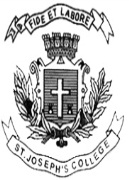 ST. JOSEPH’S COLLEGE (AUTONOMOUS), BENGALURU-27M.Sc. BOTANY - III SEMESTERSEMESTER EXAMINATION: OCTOBER 2021(Examination conducted in January-March 2022)BO OE 9518 – HorticultureTime- 1 ½ hrs			   				      Max Marks-35 MThis question paper contains one printed pages and Three partsPart-A: Answer any 5 questions in one or two sentences 		5X2= 10MDrip irrigationStem cuttingsIkebanaHybrid varieties of MangoManuringForest style in BonsaiSignificance of Horticulture (any two)Part-B: Write short notes on any 3 questions`				3X5= 15MPoly-house and its use in Protected cultivation Post harvest handling in FloricultureExplain briefly grafting method of Plant propagationCultivation practices in olericulturePart-C: Explain any 1 question in detail					1X10= 10 MDescribe the general layout and components of a nursery for growing plantsComparative account of terrace gardening and vertical gardening